ДОНЕЦЬКА ДЕРЖАВНА СІЛЬСЬКОГОПОДАРСЬКА ДОСЛІДНА СТАНЦІЯ 
НАЦІОНАЛЬНОЇ АКАДЕМІЇ АГРАРНИХ НАУК УКРАЇНИПРОТОКОЛ-РІШЕННЯ № 13процедури відкритих торгів з особливостями за ДК 021:2015 –77110000-4 Послуги пов’язані з виробництвом сільськогосподарської продукціїм. Покровськ                                                                                        31.03.2023 р.Порядок денний: Про прийняття рішення про проведення процедури відкритих торгів з особливостями з приводу закупівлі ДК 021:2015 –77110000-4 Послуги пов’язані з виробництвом сільськогосподарської продукції (вирощування насіння ячменю ярого донецької селекції на площі 60 га) на суму 852881,26 грн. з ПДВ.Про встановлення підстав для оприлюднення оголошення про проведення процедури закупівлі по предмету закупівлі ДК 021:2015 –77110000-4 Послуги пов’язані з виробництвом сільськогосподарської продукції (вирощування насіння ячменю ярого донецької селекції на площі 60 га) на підставі Закону України «Про публічні закупівлі».Щодо питання 1 порядку денного:Згідно ч. 4 ст. 3 Закону України «Про публічні закупівлі» (далі – Закон) відносини, пов’язані із сферою публічних закупівель, регулюються виключно цим Законом і не можуть регулюватися іншими Законами, крім випадків, встановлених цим Законом. Відповідно до ч. 10 ст.3 Закону забороняється придбання товарів, робіт і послуг до/без проведення процедур закупівель/спрощених закупівель, визначених цим Законом, та укладення договорів про закупівлю, які передбачають оплату замовником товарів, робіт і послуг до/без проведення процедур закупівель/спрощених закупівель, визначених цим Законом. Замовник не має права ділити предмет закупівлі на частини з метою уникнення проведення процедури відкритих торгів/спрощених закупівель або застосування цього Закону, зокрема положень частини 3 статті 10 цього Закону.Відповідно до вимог пункту 10 постанови Кабінету Міністрів України від 12.10.2022 №1178 «Особливості здійснення публічних закупівель товарів, робіт і послуг для замовників, передбачених Законом України «Про публічні Закупівлі», на період дії правового режиму воєнного стану в Україні та протягом 90 днів з дня його припинення або скасування (зі змінами): Замовники, у тому числі централізовані закупівельні організації, здійснюють закупівлі товарів і послуг (крім послуг з поточного ремонту, предмет закупівлі яких відзначається відповідно до пункту 3 розділу ІІ Порядку визначення предмета закупівлі, вартість яких становить або перевищує 100 тис. гривень, послуг з поточного ремонту, вартість яких становить або перевищує 1,5 млн гривень, шляхом застосування відкритих торгів у порядку, визначеному цими особливостями, та/або шляхом використання електронного каталогу для закупівлі товару відповідно до порядку, встановленого постановою КМУ від 14.09.2020 р. № 822 «Про затвердження Порядку формування та використання електронного каталогу», з урахуванням положень, визначених особливостями.Враховуючи вимоги ст. 22 ЗУ «Про публічні закупівлі» (далі – Закон) та особливості визначені Постановою КМУ № 1178-слід розробити тендерну документацію закупівлі та оприлюднити її разом з оголошенням про проведення відкритих торгів в електронній системі закупівель.Вирішено: Провести процедуру відкритих торгів з особливостями з приводу закупівлі ДК 021:2015 –77110000-4 Послуги пов’язані з виробництвом сільськогосподарської продукції (вирощування насіння ячменю ярого донецької селекції на площі 60 га) на суму 852881,26 грн. з ПДВ.Щодо питання 2 порядку денного:Згідно ч. 1 ст. 21 Закону: оголошення про проведення відкритих торгів безоплатно оприлюднюється в електронній системі закупівель відповідно до статті 10 цього Закону (ЗУ «Про публічні закупівлі).Вирішено:Оприлюднити оголошення про проведення процедури закупівлі згідно предмету закупівлі на підставі Закону України «Про публічні закупівлі» на електронному майданчику «Держзакупівлі.онлайн»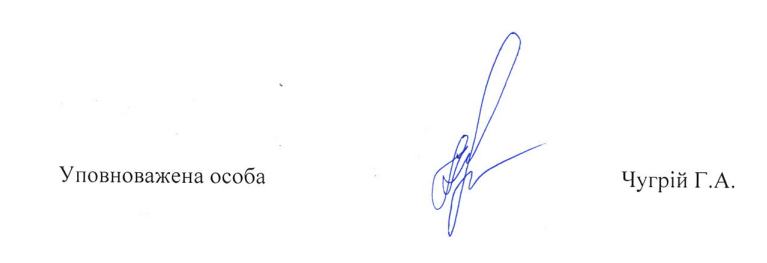 